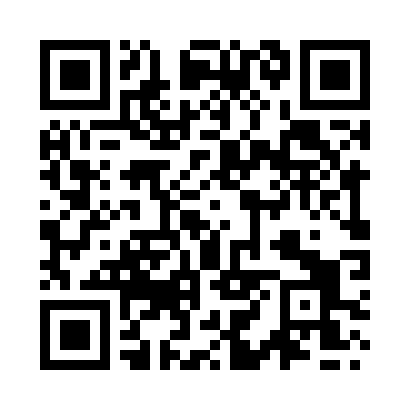 Prayer times for Wilsontown, South Lanarkshire, UKMon 1 Jul 2024 - Wed 31 Jul 2024High Latitude Method: Angle Based RulePrayer Calculation Method: Islamic Society of North AmericaAsar Calculation Method: HanafiPrayer times provided by https://www.salahtimes.comDateDayFajrSunriseDhuhrAsrMaghribIsha1Mon2:574:351:197:0510:0211:402Tue2:584:361:197:0510:0111:403Wed2:584:371:197:0510:0111:404Thu2:594:381:197:0510:0011:395Fri2:594:391:197:049:5911:396Sat3:004:401:207:049:5811:397Sun3:014:411:207:049:5811:398Mon3:014:431:207:039:5711:389Tue3:024:441:207:039:5611:3810Wed3:034:451:207:039:5511:3711Thu3:034:461:207:029:5411:3712Fri3:044:481:207:029:5311:3613Sat3:054:491:217:019:5111:3614Sun3:054:511:217:009:5011:3515Mon3:064:521:217:009:4911:3516Tue3:074:541:216:599:4711:3417Wed3:084:551:216:599:4611:3318Thu3:094:571:216:589:4511:3319Fri3:094:581:216:579:4311:3220Sat3:105:001:216:569:4211:3121Sun3:115:011:216:559:4011:3022Mon3:125:031:216:559:3911:3023Tue3:135:051:216:549:3711:2924Wed3:145:071:216:539:3511:2825Thu3:155:081:216:529:3311:2726Fri3:155:101:216:519:3211:2627Sat3:165:121:216:509:3011:2528Sun3:175:141:216:499:2811:2429Mon3:185:151:216:489:2611:2330Tue3:195:171:216:479:2411:2231Wed3:205:191:216:459:2211:21